ОТЧЕТКОЛЛЕГИАЛЬНОГО ОРГАНАУПРАВЛЕНИЯСАМОРЕГУЛИРУМОЙ ОРГАНИЗАЦИИНЕКОММЕРЧЕСКОГО ПАРТНЕРСТВА«Балтийское объединение специализированных подрядчиков в области энергетического обследования«БалтЭнергоЭффект»за 2014 годНекоммерческое партнерство «Балтийское объединение специализированных подрядчиков в области энергетического обследования «БалтЭнергоЭффект»Некоммерческое партнерство «Балтийское объединение специализированных подрядчиков в области энергетического обследования «БалтЭнергоЭффект» учреждено 25 марта 2010 года.17 сентября 2010 года Партнерству присвоен статус саморегулируемой организации в области энергетического обследования (регистрационный номер в  государственном реестре – СРО-Э-022). Следует сказать, что Партнерство одним из первых в Северо-Западном регионе стало саморегулируемой организацией. Сегодня Партнерство объединяет порядка 80 членов, среди которых энергоаудиторские организации Санкт-Петербурга, Ленинградской области, Северо-Западного региона, но и организации Приволжского, Сибирского, Южного, Северо-Кавказского регионов, а также Республики Беларусь. НП «БалтЭнергоЭффект» является членом Национального объединения организаций в области энергосбережения и повышения энергетической эффективности (НОЭ), а также членом Санкт-Петербургской торгово-промышленной палаты.Некоммерческое партнерство активно сотрудничает с НОСТРОЙ, НОП, Российским союзом строителей, Союзом энергетиков Северо-Запада, Северо-Западным региональным центром АВОК и другими профессиональными объединениями.ЦЕЛИ ПАРТНЕРСТВАВ настоящее время основной целью Партнерства является совершенствование деятельности Партнерства и его членов, повышение качества энергетического обследования и энергетических паспортов, а также обеспечение экспертизы и учета копий паспортов в Минэнерго России, в том числе и по ранее проведенным энергетическим обследованиям.По-прежнему целями работы Партнерства являются защита интересов компаний, входящих в Партнерство и представление их интересов в органах государственной власти, органах местного самоуправления, методическое обеспечение, а также активная информационная политика, содействие компаниям-членам в решении текущих проблем.Кроме этого, встают вопросы обеспечения энергосервисных контрактов в интересах энергопотребителей, у которых было осуществлено энергетическое обследование и есть разработанная программа по повышению энергоэффективности.ЗАДАЧИ  ПАРТНЕРСТВАРеализация политики саморегулирования в области энергетического обследования.Разработка и утверждение дополнительных требований к стандартам и правилам,   регулирующим деятельность в области энергетического обследования, методических рекомендаций по проведению энергетического обследования объектов различного назначения, оформлению энергетического паспорта, определения стоимости энергоаудита.Совершенствование нормативно-правовой базы в области энергетического обследования.Участие в разработке нормативно-методических документов в составе Национального объединения организаций в области энергосбережения и повышения энергетической эффективности (НОЭ).Взаимодействие с органами государственной власти, общественными организациями и СМИ, международными неправительственными организациями, осуществляющими деятельность в сфере, близкой Партнерству по целям.Обеспечение дополнительной имущественной ответственности членов Партнерства перед потребителями выполненных ими работ и иными лицами.Формирование и поддержание высокого профессионального уровня специалистов в области энергетического обследования, повышение их квалификации. Защита прав субъектов деятельности в области энергетического обследования.Обеспечение информационной открытости деятельности Партнерства и его членов.Организация и проведение конференций по энерго-и ресурсосбережению, повышению энергетической эффективности с руководителями органов государственной власти, местного самоуправления, бюджетных организаций.СТРУКТУРА ПАРТНЕРСТВА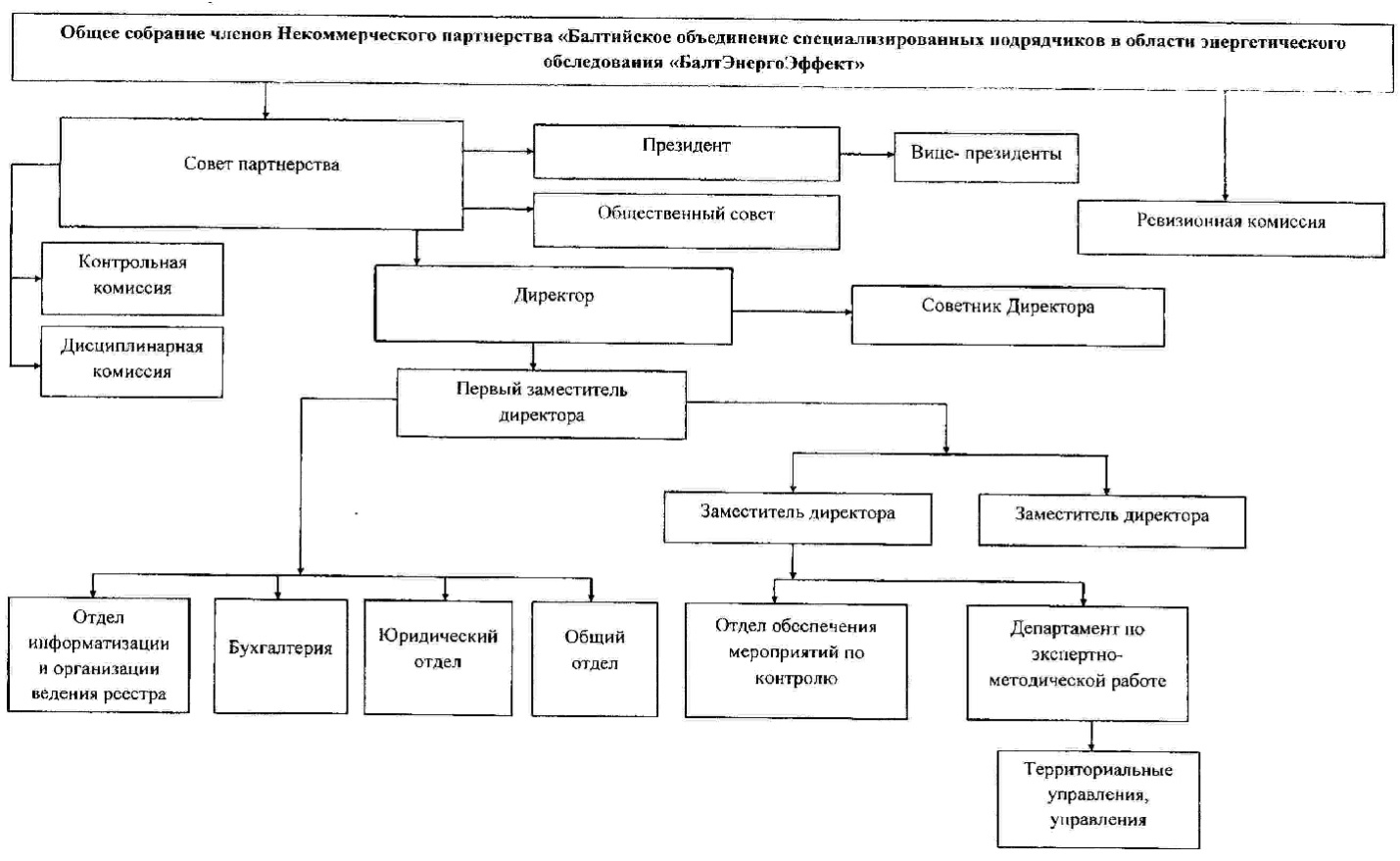 СОВЕТ ПАРТНЕРСТВАСовет Партнерства – постоянно действующий коллегиальный орган управления саморегулируемой организации Некоммерческое партнерство «Балтийское объединение специализированных подрядчиков в области энергетического обследования «БалтЭнергоЭффект», который осуществляет общее руководство деятельностью Партнерства между Общими собраниями его членов. Председатель Совета партнерстваЗАГУСКИН Никита Николаевичзаместитель директора ООО «Строительная компания «ЭТС», заместитель председателя Комитета по защите прав СРО Национального объединения организаций в области энергосбережения и повышения энергетической  эффективности (НОЭ), член Ревизионной комиссии Национального объединения строителей, заместитель председателя Комитета по страхованию и финансовым рискам  Национального объединения строителей,  председатель Комитета по страхованию и  финансовым рисками Национального объединения проектировщиков, председатель комиссии по страхованию Национального объединения изыскателей, судья коллегии Единого третейского суда при Союзе строительных объединений и организаций, член Экспертного совета по градостроительной деятельности Комитета по строительству и земельным отношениям Государственной Думы Федерального Собрания Российской Федерации, эксперт по системам качества в области строительства, кандидат юридических наук, член Совета молодых руководителей строительного комплекса Российского Союза строителей.Член Совета партнерстваМОРОЗ Антон Михайловичпредседатель Общественного Совета Партнерства, вице-президент Санкт-Петербургской торгово-промышленной палаты, член Экспертного совета по градостроительной деятельности и Экспертного совета по земельным отношениям Комитета по строительству и земельным отношениям Государственной Думы Федерального Собрания Российской Федерации, член Объединенного экспертного совета при Комитете по экономической политике и предпринимательству Государственной Думы Федерального Собрания Российской Федерации, член Общественного совета при Федеральной службе по экологическому, технологическому и атомному надзору, заместитель председателя Комитета Российского Союза строителей по энергоресурсосбережению, член Совета молодых руководителей строительного комплекса Российского Союза строителей, член Координационного совета по развитию саморегулирования в строительной отрасли Северо-Западного федерального округа, член Президиума Союза строительных объединений и организаций. Награжден нагрудным знаком «Почетный строитель России».Член Совета партнерстваГРИДНЕВ Владимир Михайловичначальник производственного отдела Управления капитального строительства ФГУП «Крыловский государственный научный центр»ИТОГИ ДЕЯТЕЛЬНОСТИ СОВЕТА ПАРТНЕРСТВА В 2014 ГОДУ1. В 2014 году Советом Партнерства рассмотрены и утверждены отдельные локальные акты, регламентирующие вопросы, связанные с осуществлением Партнерством деятельности в качестве саморегулируемой организации, а также иные вопросы, связанные с внутренними документами Партнерства.2. В 2014 году на заседаниях Совета Партнерства принимались решения, связанные с членством в Партнерстве (о приеме новых членов и выдаче свидетельств о членстве в саморегулируемой организации, об исключении членов).Общее количество оформленных по состоянию на 21.10.2014 протоколов по итогам заседаний Совета Партнерства: 16.На основании решений Совета Партнерства в состав Партнерства принято 4 новых члена (1 из Санкт-Петербурга (25%), 3 из других регионов России (75%)).Кроме того, 19 организаций исключены из состава Партнерства (в связи с прекращением своей деятельности и подачей заявления о добровольном прекращении членства). Из них 7 членов (37%) из Санкт-Петербурга и Ленинградской области и 12  организаций (63%) из других регионов России. Количество принятых организаций – 4Количество исключенных организаций –19        В соответствии с Уставом НП «БалтЭнергоЭффект» и решением Совета Партнерства проведена ревизионная проверка деятельности Партнерства за 2013 год, в результате которой нарушений действующего законодательства не выявлено. Взаимодействие с органами государственной властиВ целях представления интересов компаний энергетического комплекса - членов Партнерства НП «БалтЭнергоЭффект» в рамках своей деятельности осуществляет тесное взаимодействие с региональными органами государственной исполнительной власти – Администрациями Санкт-Петербурга, Ленинградской области и других регионов России.Представители НП «БалтЭнергоЭффект» участвуют в работе: Экспертного совета по градостроительной деятельности Комитета по строительству и земельным отношениям Государственной Думы Российской Федерации.Аппарата Полномочного представителя Президента по Северо-Западному региону.Общественного совета при Федеральной службе по экологическому, технологическому и атомному надзоруЗаконодательного собрания Санкт-Петербурга.Службы Госархстройнадзора Санкт-Петербурга;Комитета по энергетике и инженерному обеспечению Санкт-Петербурга.Национального объединения организаций в области энергосбережения и повышения  энергетической эффективности.Общественная деятельность партнерстваНП «БалтЭнергоЭффект» принимает активное участие в общественной деятельности, взаимодействуя как со всероссийскими,  так и с региональными общественными организациями и объединениями. Партнерство сотрудничает со следующими объединениями:Национальным объединением организаций в области энергосбережения и повышения  энергетической эффективности.Председатель Совета Партнерства Загускин Н.Н. является заместителем председателя Комитета по защите прав саморегулируемых организаций НОЭ.В рамках работы по линии НОЭ проводится работа:- по рассмотрению проекта приказа Минстроя России «Об утверждении Правил определения классов энергетической эффективности многоквартирных домов и требований энергетической эффективности зданий, строений и сооружений» с направлением замечаний и предложений в НОЭ. -   по разработке методических документов. Речь идет об единой форме энергетического паспорта многоквартирного дома.-   по участию с докладами в конференциях:V Всероссийской научно-практической конференции «Саморегулирование в строительном комплексе: повседневная практика и законодательство» (сентябрь 2014 года), где успешно прошла секция «Энергоресурсосбережение в строительстве»;VII Международном Конгрессе «Энергоэффективность. XXI век. Инженерные методы снижения энергопотребления зданий» (12-13 ноября 2014 года), где представители Партнерства примут участие в работе секций «Строительная теплофизика и энергоэффективное проектирование ограждающих конструкций зданий», «Определение соответствия зданий, строений, сооружений требованиям энергетической эффективности и определение класса энергетической эффективности многоквартирных домов при вводе их в эксплуатацию и в процессе эксплуатации»; VII специализированном форуме «ПТА. Интеллектуальное здание. Санкт-Петербург – 2014» (21-22 мая 2014 года).В рамках этих мероприятий были поставлены вопросы, внесенные в решения конгрессов и секций:- об унификации форм энергетического паспорта, составленного на основании проектной документации, по приказу Минэнерго России от 19.04.2010 № 182 и формы в СНиП 23-02-2003 и СП 50-1330;- о необходимости разработки новых нормативно-методических документов, позволяющих внедрять в проектные разработки новое энергоэффективное оборудование;- о создании нормативной базы по определению стоимости энергоаудита различных категорий объектов (жилых зданий, административных зданий, промышленных предприятий, тепло- и электрогенерирующих предприятий);-  об организации работы по проверке энергоэффективных качеств зданий после 5-летнего срока эксплуатации, спроектированных и построенных после вступления в силу Федерального закона №261-ФЗ.Российским Союзом строителей (РСС).Председатель Совета Партнерства Н.Н Загускин является членом Совета молодых руководителей строительной отрасли РСС.Председатель Общественного Совета Партнерства А.М. Мороз является заместителем председателя Комитета по энергоресурсосбережению РСС, членом  Совета молодых руководителей строительной отрасли РСС.В соответствии с предложением президента Российского Союза строителей В.А. Яковлева о внедрении в каждом регионе Российской Федерации новых разработок  по соответствующему направлению деятельности каждого Комитета руководством Совета Партнерства были проведены испытания современной жидкой теплоизоляции на основе микросфер на объектах строительства и в системах теплоснабжения Санкт-Петербурга. Указанные испытания определили практическое внедрение современных инновационных разработок. Помимо этого совместно с ТУ НП «БСК» по г. Казань была усовершенствована установка децентрализованной приточно-вытяжной вентиляции с рекуперацией тепловой энергии, получившая на выставке «Энергетика и электротехника» диплом «За лучшую энергосберегающую разработку». В 2014 году Комитетом  направлены предложения по проекту Распоряжения Правительства Российской Федерации «О внесении изменений в Распоряжение Правительства Российской Федерации от 21 июня 2010 года № 1047-р», в котором излагался в новой редакции перечень национальных стандартов сводов правил, в результате применения которых на обязательной основе обеспечивается соблюдение требований Федерального закона «Технический регламент о безопасности зданий и сооружений». Рассмотрен и обсужден проект Федерального закона «О внесении изменений в Федеральный закон «Об энергосбережении и о повышении энергетической эффективности и о внесении изменений в отдельные законодательные акты Российской Федерации» (подготовлен Минэкономразвития России).3.Санкт-Петербургской торгово-промышленной палатой.Заместитель председателя Совета Партнерства А.М.Мороз является вице-президентом СПб ТПП. В данном направлении ведется работа по:- выработке предложений по концептуальным основам и конкретным мероприятиям по развитию инвестирования, строительства, архитектуры, градостроительства, производства строительных материалов;- разработке предложений по совершенствованию действующей и формирующейся нормативной базы, определению приоритетных проблем государственной политики в части, касающейся развития строительной отрасли, требующих законодательного решения;- анализу факторов, оказывающих влияние на развитие предпринимательства в сфере строительства, содействию в устранении необоснованных ограничений и бюрократических барьеров, содействию реструктуризации и модернизации строительного комплекса Санкт-Петербурга;- осуществлению общественной экспертизы проектов нормативно-правовых актов в области строительства;- содействию организациям и предпринимателям в ознакомлении, использовании и распространении зарубежного и отечественного опыта.На заседаниях Комитета были рассмотрены предложения по внесению изменений в проект закона 261-ФЗ, а также приказы (ранее Минрегиона, сегодня Минстроя России), позволяющие устанавливать классы энергоэффективности зданий на основании энергетического обследования.На заседании Комитета также была актуализирована тема унификации энергетических паспортов, выполняемым по проектной документации и данным энергетического обследования, а также унификации всех нормативных документов. Союзом энергетиков Северо-Запада.Представители Партнерства активно принимают участие в мероприятиях, проводимых при поддержке Президента Союза энергетиков Северо-Запада член-корреспондента Российской академии архитектуры и строительных наук, доктора технических наук, профессора Аверьянова В.К. Северо-Западным региональным центром АВОК.Президент НП «АВОК СЕВЕРО-ЗАПАД», директор НП «Инженерные системы-аудит», координатор НОЭ по Северо-Западному Федеральному округу,  доктор технических наук, профессор Гримитлин А.М. также активно сотрудничает с Партнерством и обеспечивает совместную деятельность  СРО – членов НОЭ на Северо-Западе. Представители НП «БалтЭнергоЭффект» неоднократно принимали участие в рассмотрении и обсуждении нормативно-методических документов (редакций стандартов и сводов правил, рассматриваемых на заседаниях Комитета нормативно-технической документации  для объектов промышленного и гражданского назначения НОП). В частности, были рассмотрены:- проект распоряжения Правительства Российской Федерации «О внесении изменений в распоряжение Правительства Российской Федерации от 21.06.2010 №1047-р», полученный от Минэкономразвития России (указанное распоряжение касается  утверждения перечня национальных стандартов и сводов правил, в результате применения которых на обязательной основе обеспечивается соблюдение требований Федерального закона «Технический регламент о безопасности зданий и сооружений»);- стандарт НОП и НОСТРОЙ «Инженерные сети зданий и сооружений внутренние. Системы кондиционирования с переменным расходом хладагента. Правила проектирования и монтажа,  контроль выполнения, требования к результатам работ»;И еще 16 нормативно-методических документов.ПЛАН РАБОТЫ НА 2014 годВ 2014 году СРО НП «Балтийское объединение специализированных подрядчиков в области энергетического обследования «БалтЭнергоЭффект» планирует осуществлять следующие виды деятельности:Участие в работе Национального объединения организаций в области энергосбережения и повышения энергетической эффективности (НОЭ) и его Комитетов, профильных комитетов Национального объединения строительных СРО, Национального объединения проектировщиков. Расширение сотрудничества с Санкт-Петербургской торгово-промышленной палатой, участие в работе Комитета по предпринимательству в сфере строительства и рынку недвижимости, другими общероссийскими и региональными общественными организациями. Активное участие в работе Комитета по энергоресурсосбережению Российского союза строителей.Совместная деятельность с Союзом энергетиков Северо-Запада.Участие в разработке законодательных и подзаконных актов, нормативно-технических документов.Осуществление контроля за уровнем качества деятельности компаний-членов Партнерства, корректностью оформления энергетических паспортов. Контроль за прохождением процедуры учета в Минэнерго России копий энергетических паспортов, представляемых в СРО его членами.Представление интересов членов СРО и участие в принятии решений в области саморегулирования на федеральном и региональном уровнях.Совершенствование нормативно-правовой базы в области энергетического обследования, участие в разработке нормативно-методических документов, национальных стандартов и правил. Формирование и поддержание высокого профессионального уровня специалистов  компаний-членов Партнерства, повышение квалификации их сотрудников путем обучения в образовательных учреждениях и центрах, а также участия в  выставках, конференциях, семинарах.Защита прав субъектов энергоаудиторской деятельности.Участие представителей Партнерства и энергоаудиторов - членов саморегулируемой организации в следующих конференциях:VI Международной научно-практической конференций «Энергосбережение в системах тепло-и газоснабжения. Повышение энергетической эффективности»;VI Всероссийской научно-практической конференции «Саморегулирование в строительном комплексе: повседневная практика и законодательство»;Международном Конгрессе «Энергоэффективность. XXI век» (ноябрь 2015 года);Международной специализированной выставке и конференции «Энергетика и электротехника- 2015» (апрель - май 2015 года).Съезде строителей Северо-Запада при поддержке аппарата полномочного представителя Президента РФ в СЗФО;Съезде строителей Санкт-Петербурга. Кроме того, будет осуществляться информационная поддержка и продвижение Партнерства и его членов с помощью Интернет-ресурсов Партнерства, освещение его деятельности, а также деятельности его членов в средствах массовой информации, в том числе в информационно-аналитическом журнале «Балтийский горизонт», газетах «Энергетика и промышленность России», «Строительный еженедельник», журналах «Новые возможности», «Энергонадзор-информ»,  «Саморегулирование & Бизнес», на Internet-порталах, организация участия в профильных мероприятиях.